Aprovechamiento de agua de lluvia y aguas grisesSe traza la curva de oferta de agua, que inicialmente será la media de precipitaciones . Se consideran que los 5 primeros litros de cada precipitación como agua de lavado de la cubierta que se lleva directamente para riego de la huerta. Sólo se considerará la limpieza de cubierta cuando la separación entre precipitaciones sea superior a 15 días.El resto de la precipitación se conduce a un depósito de agua general. El destino del resto se conduce Simplificando la tabla Nº1 y suprimiendo el apartado de WC y vehículos se obtiene que el destino del agua será como sigue:Las aguas grises abarcan la totalidad del resto de agua consumida en la vivienda. Estas aguas deben tratarse  como tales mediante técnicas suaves de tratamientos de aguas como filtros de arena o de elementos de compostaje https://es.wikipedia.org/wiki/Aguas_grises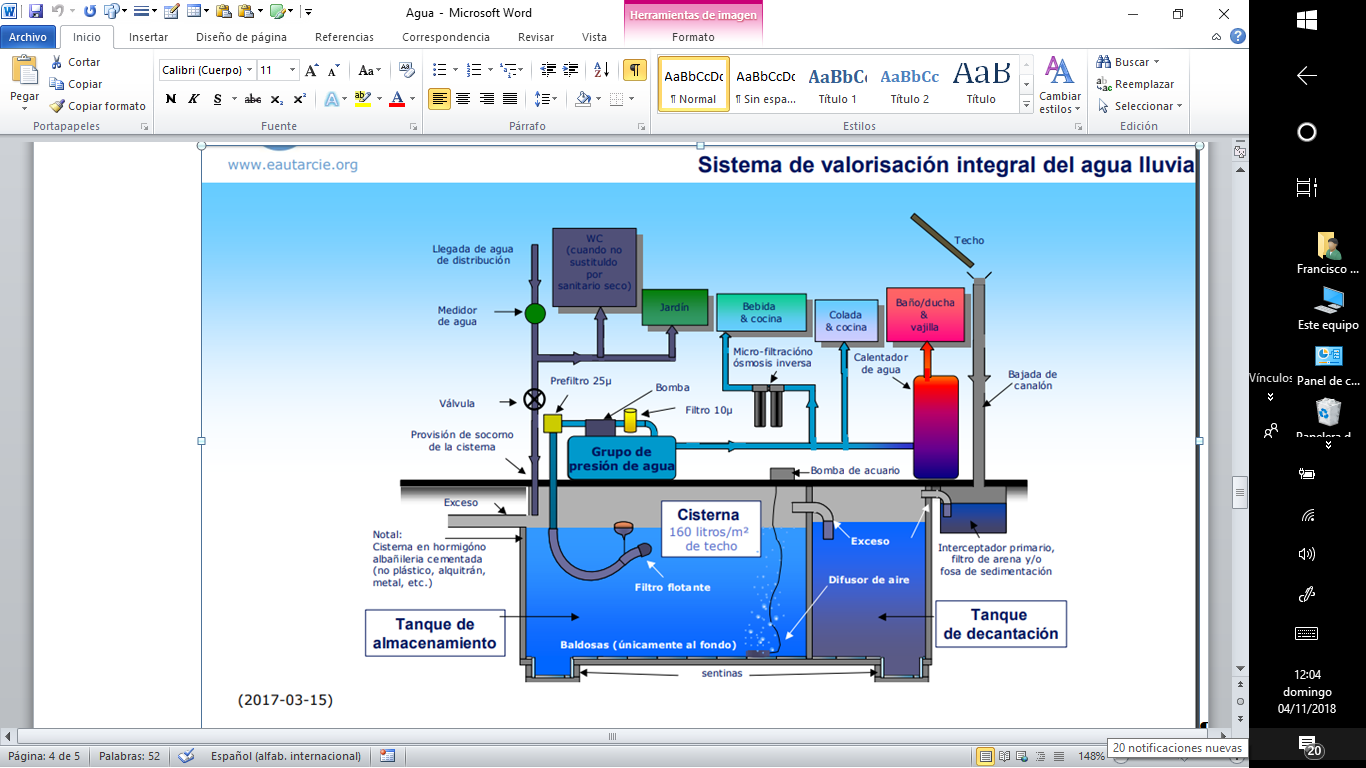 ANEJOSAguas griseshttps://es.wikipedia.org/wiki/Aguas_griseshttp://www.tratamientosdelaguaydepuracion.es/reutilizacion-aguas-pluviales.htmlhttps://www.youtube.com/watch?v=Gv6w8Z2HVkwhttps://www.youtube.com/watch?v=1ASOj3A6bhQhttps://www.youtube.com/watch?v=YMOVBYrbgO4  Videohttps://www.youtube.com/watch?annotation_id=annotation_1089576811&feature=iv&src_vid=fpZ4Rezp00Y&v=Ehlbls63new  Aguas negrashttps://www.youtube.com/watch?v=5DJH_mfK7LU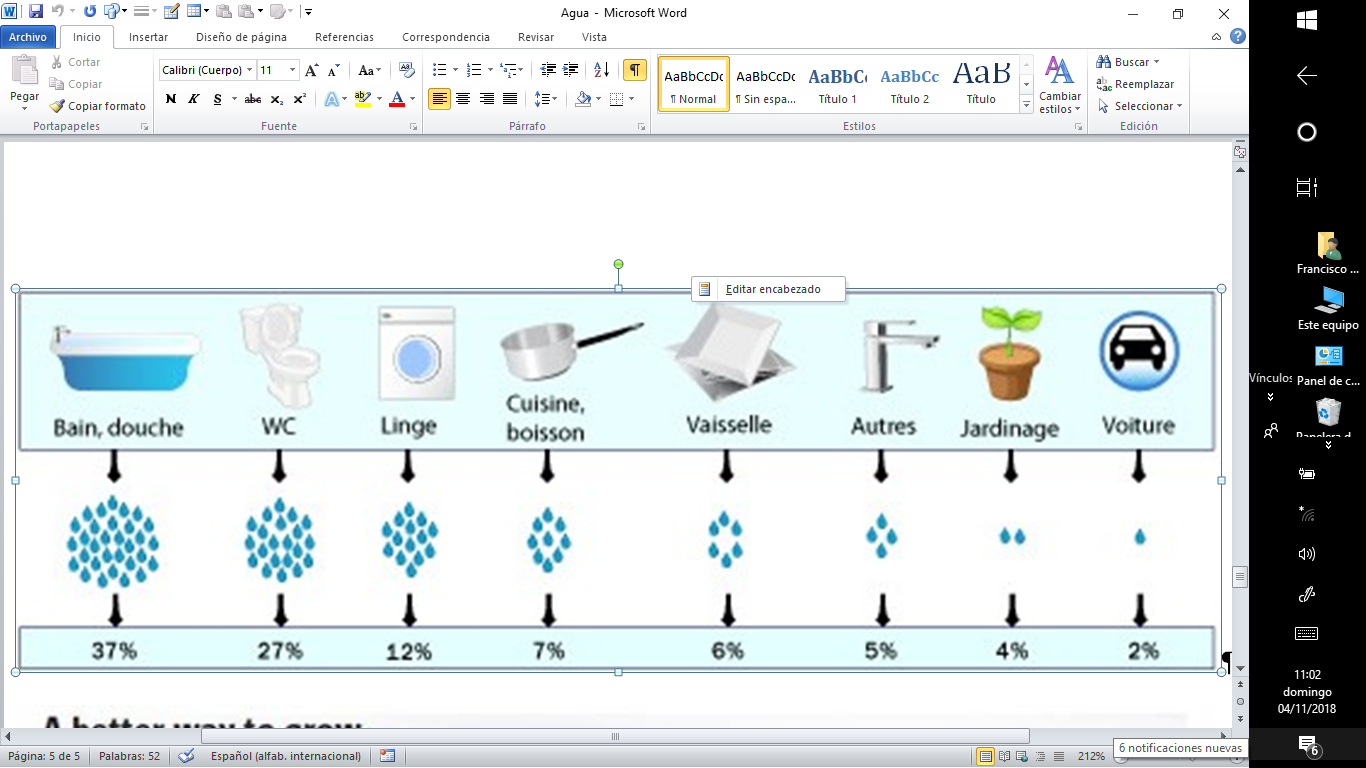 Porcentaje consumoBaño , ducha		50Lavado de ropa		17Cocina, bebida, 	10vajilla,			 8Otros			15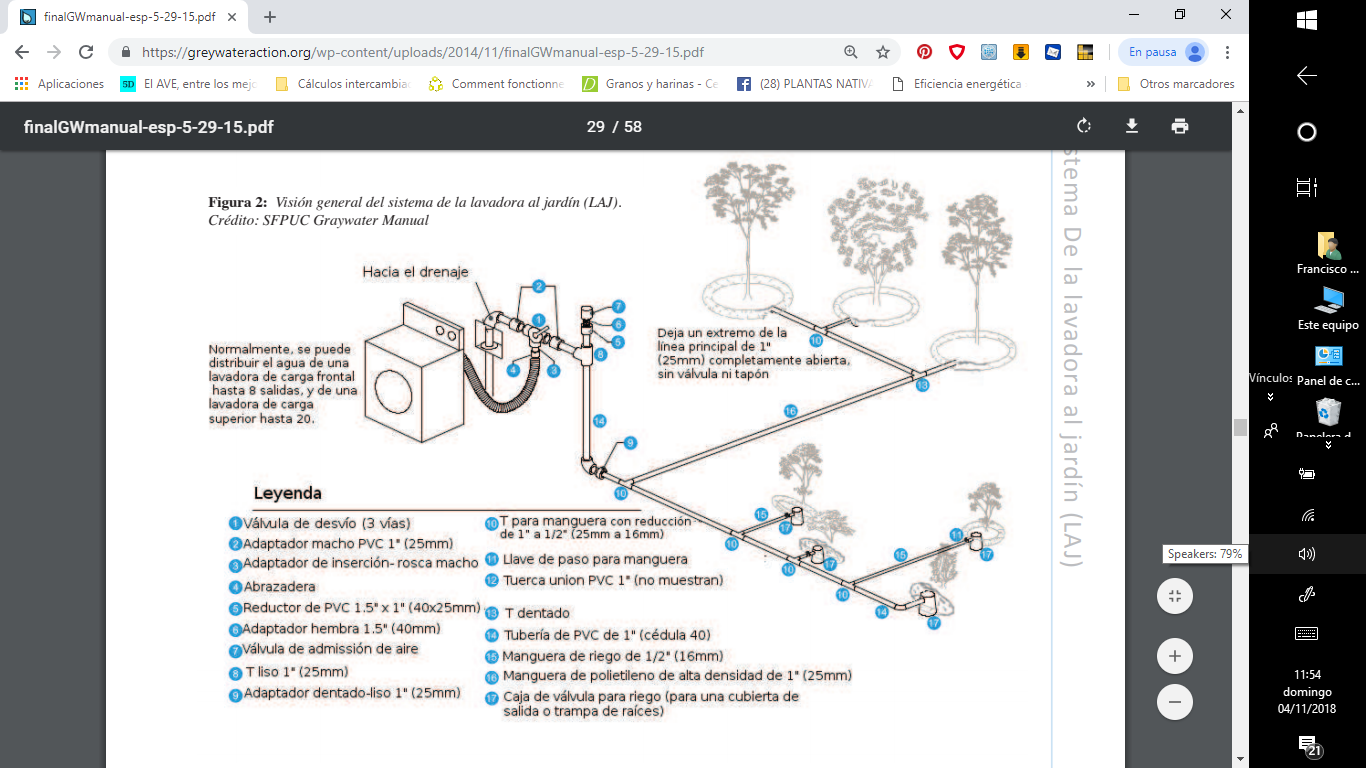 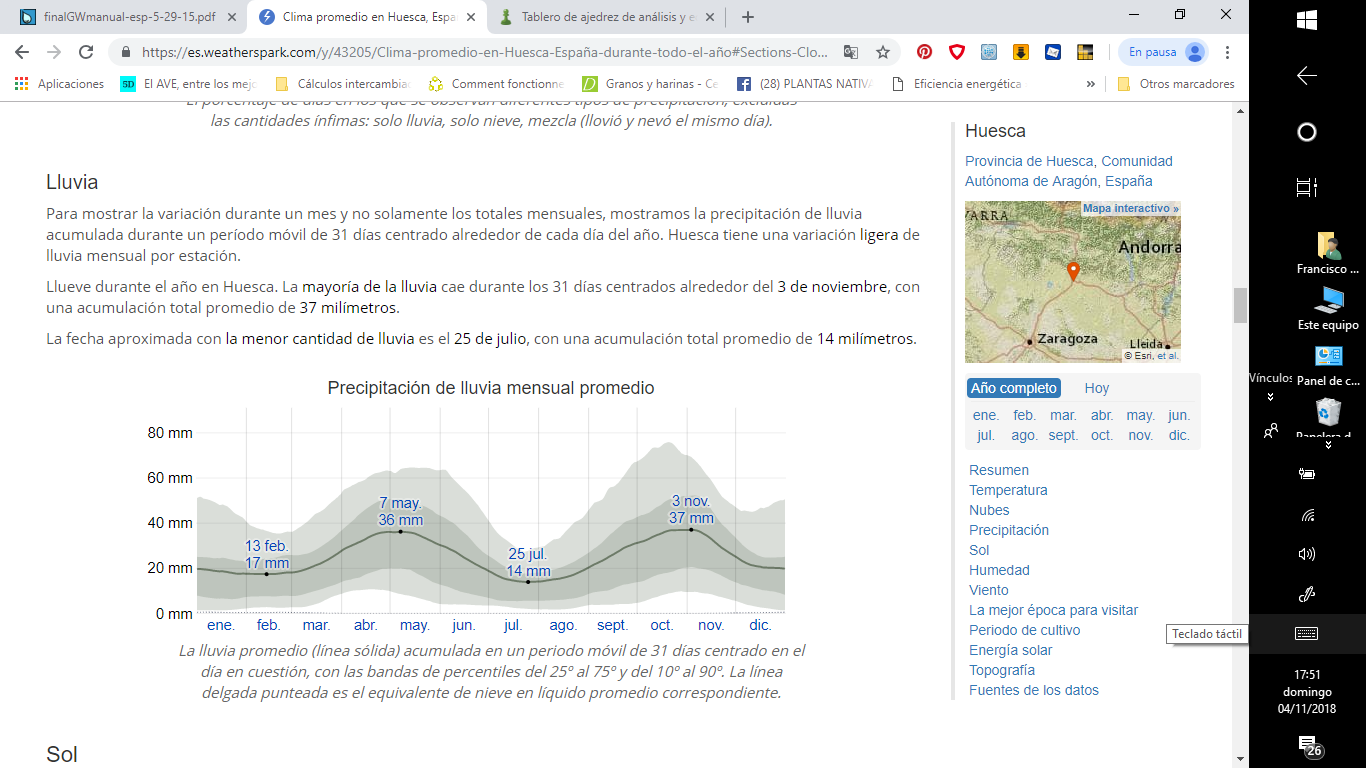 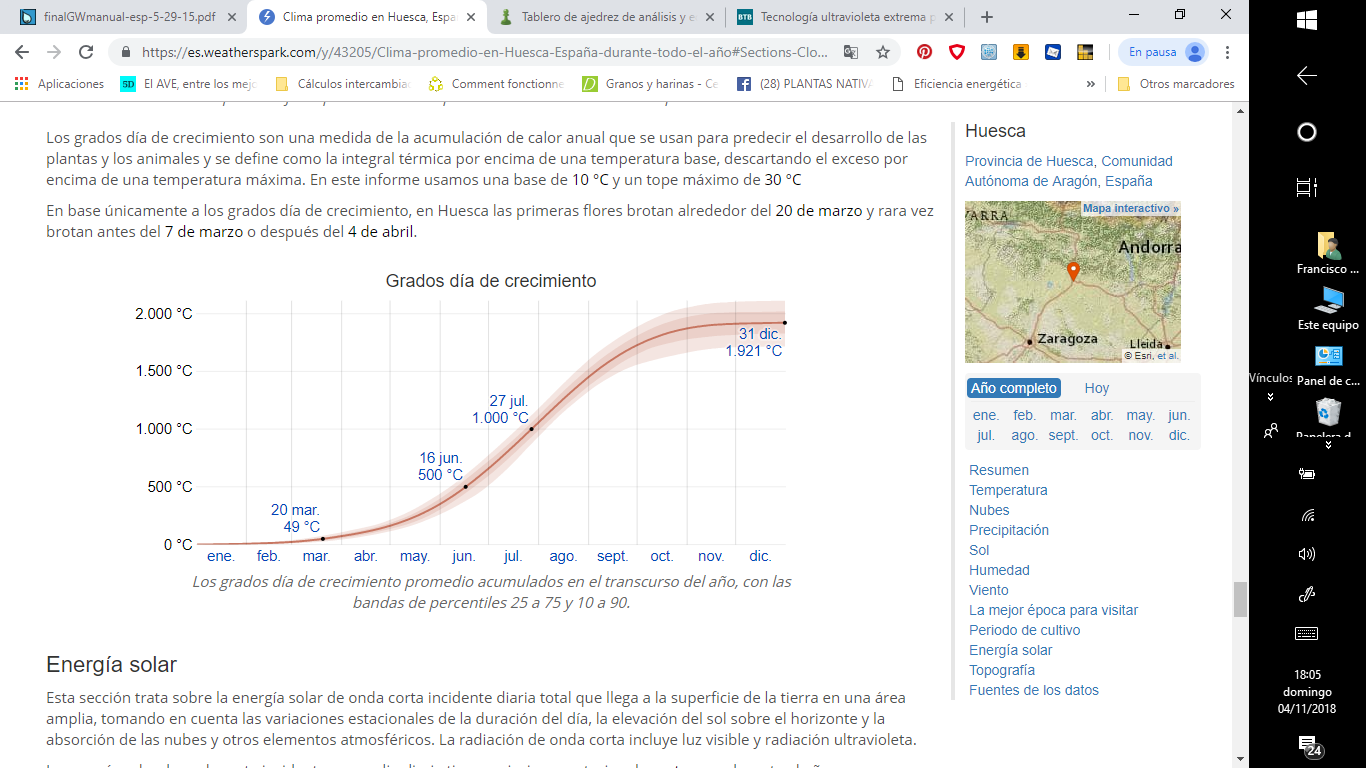 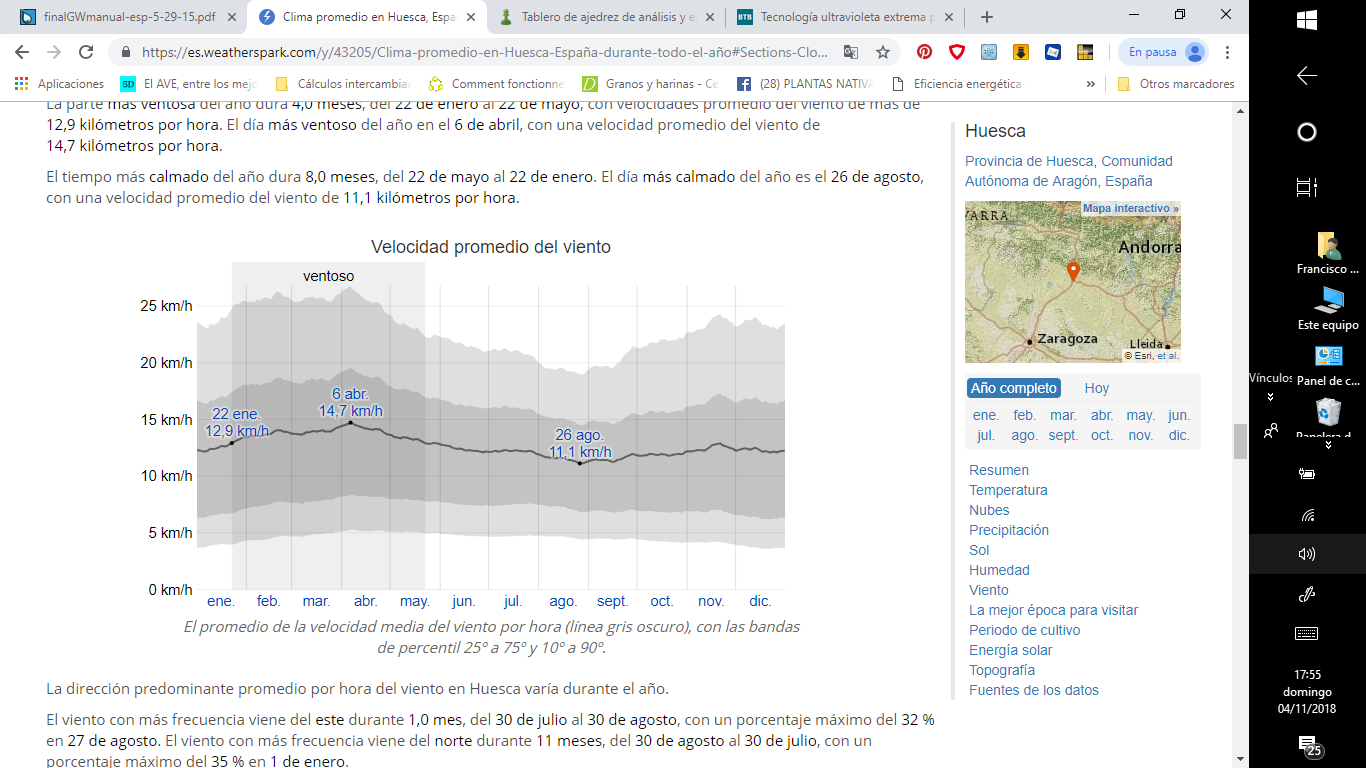 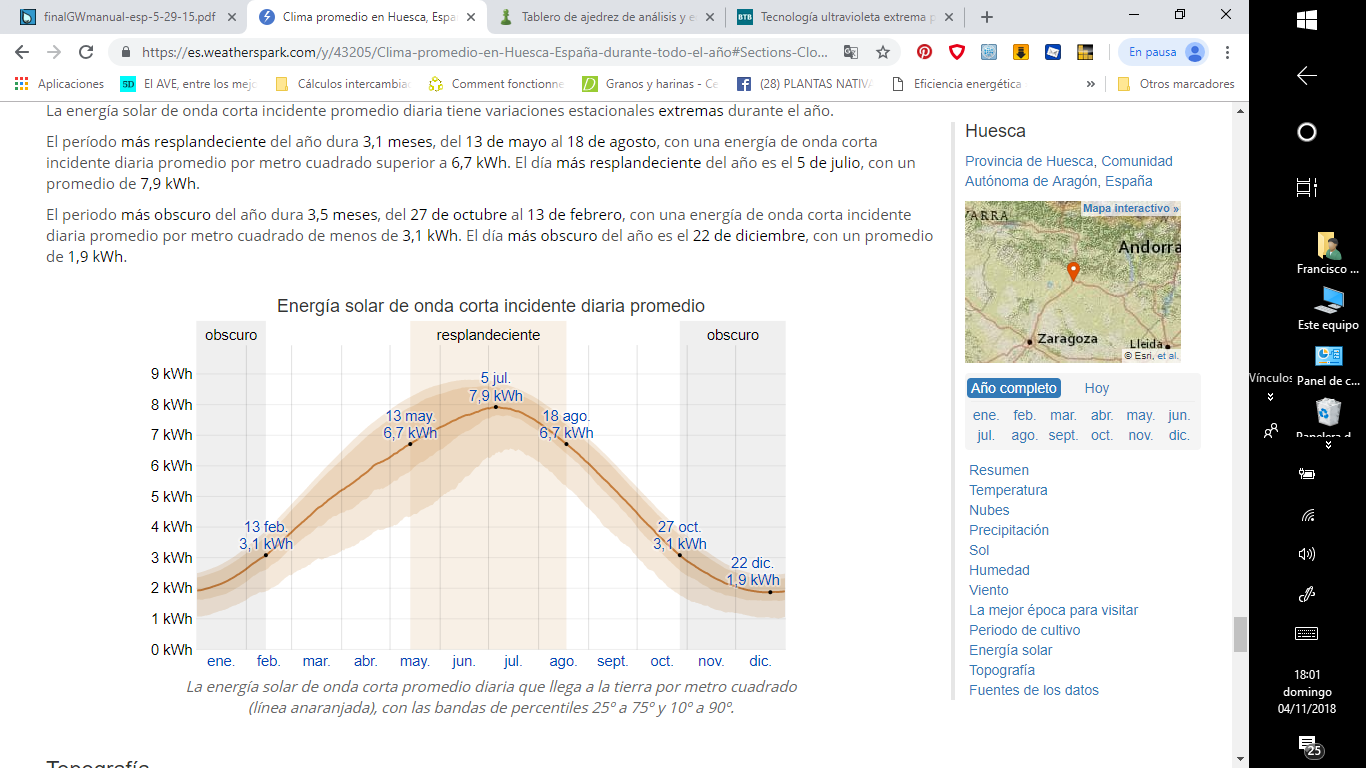 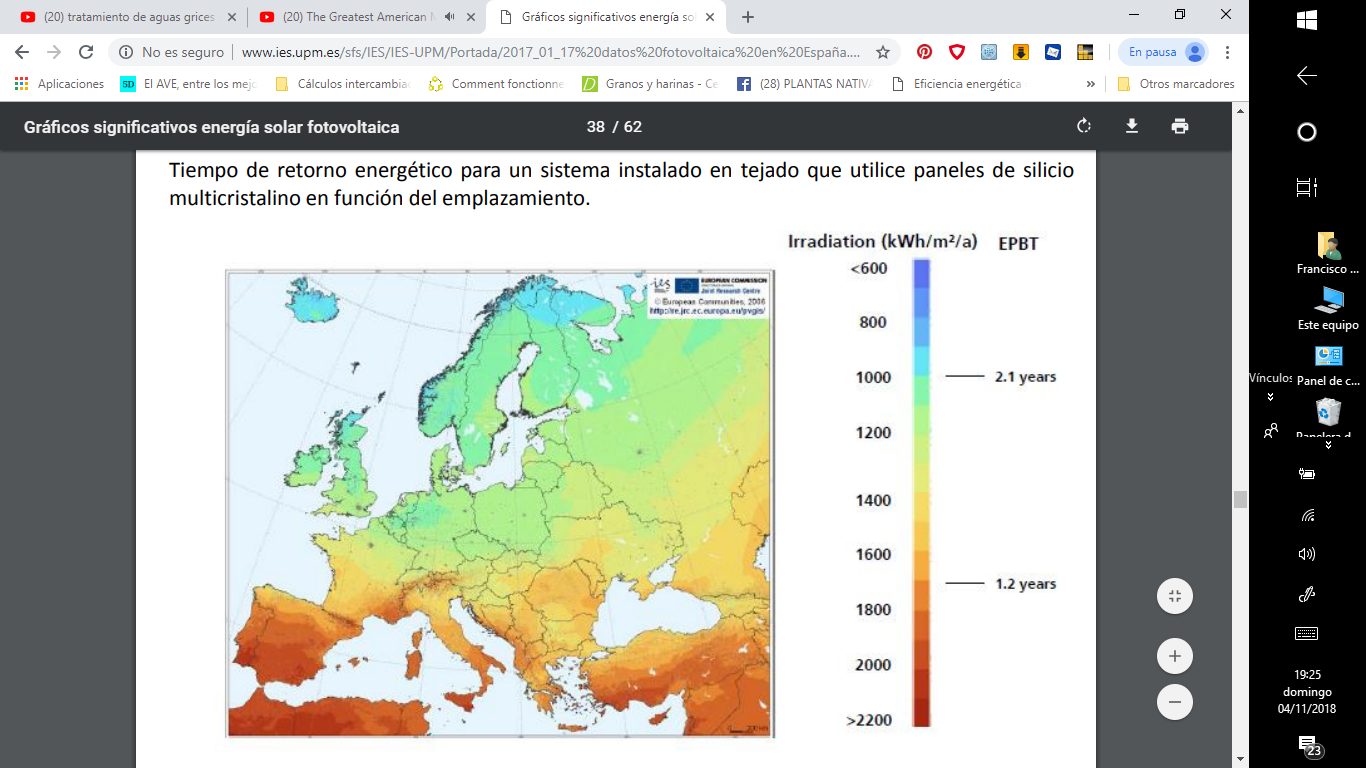 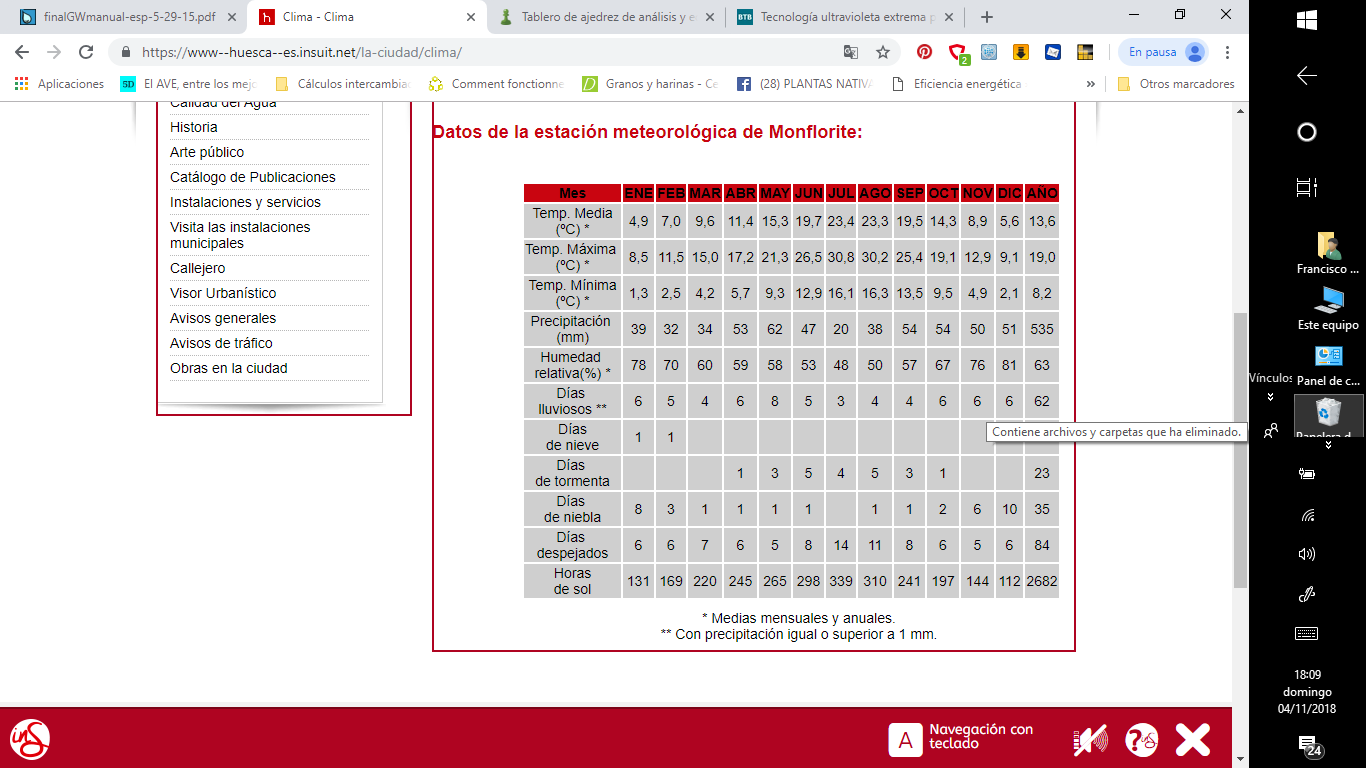 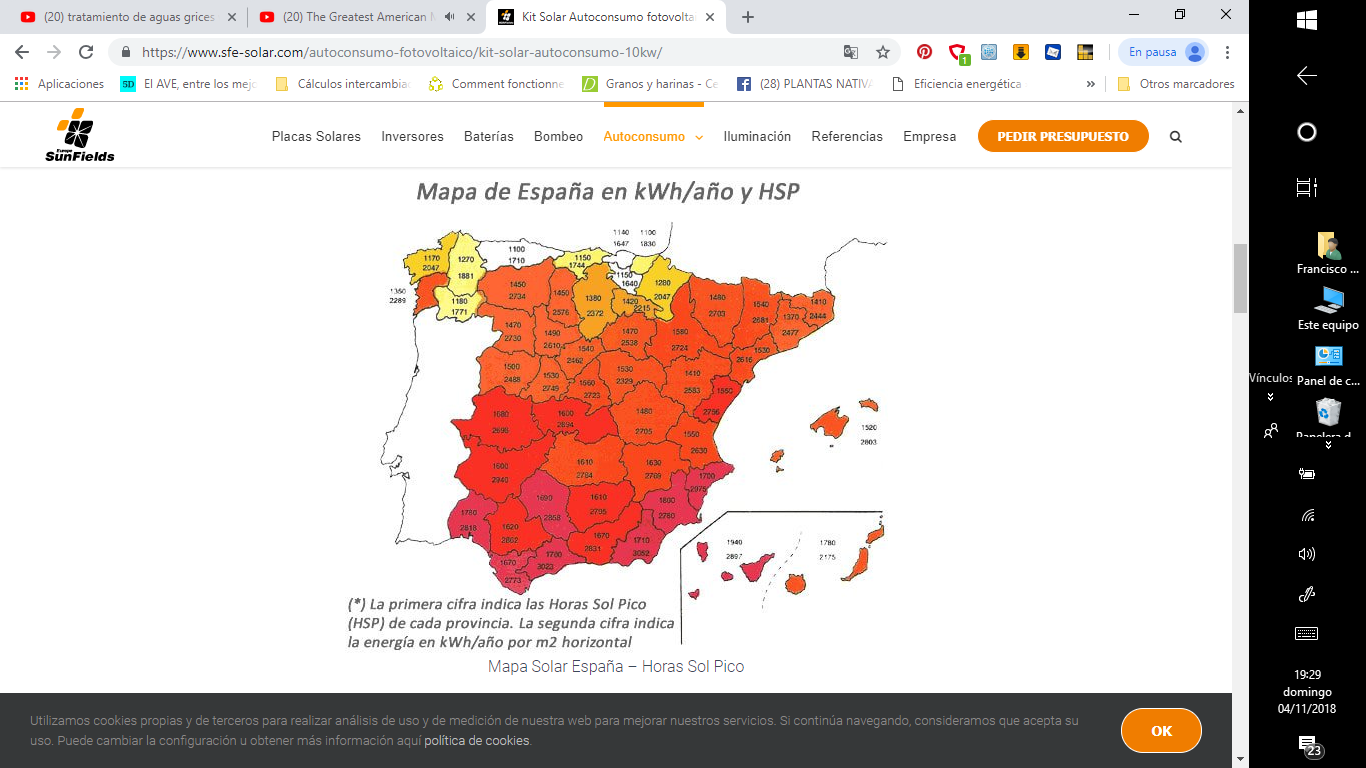 http://www.revosolar.com/tienda-online-solar/es/kits-fotovoltaicas-aisladas/713-kit-solar-10-kw-aislada.htmlhttp://albasolar.es/autoconsumo-10-kw-mijas/